Plan Propio de Investigación y TransferenciaUniversidad de GranadaUNIDADES DE EXCELENCIA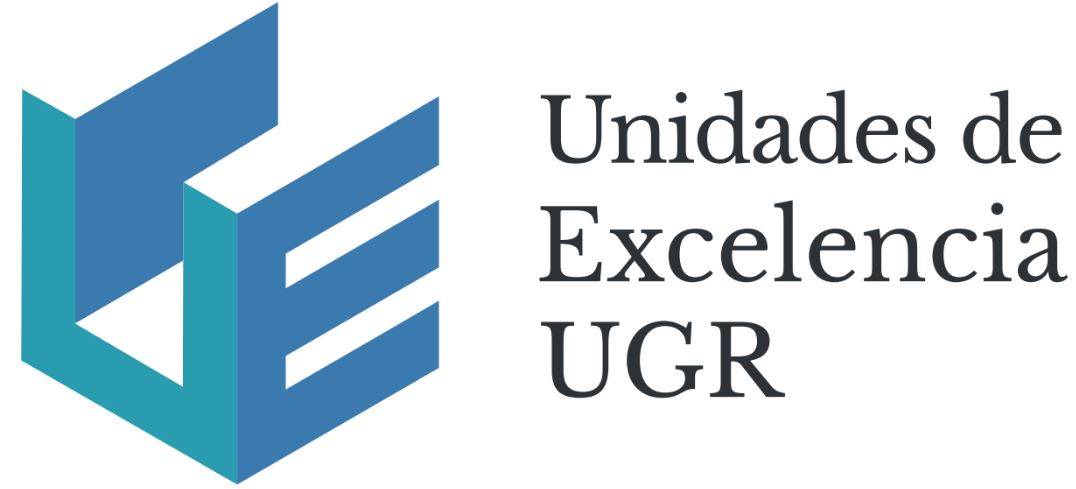 Nombre completo de la unidadDirector Científico1.1 Visión[Longitud recomendada 300-500 palabras]1.2 Misión[Longitud recomendada 300-500 palabras]Rellenar el siguiente apartado estableciendo las áreas de investigación de la Unidad así como las líneas de investigación incluidas dentro de cada una de las áreasTabla 1. Principales áreas de investigación y líneas2.1 Descripción básica de las líneas de investigaciónA continuación desarrolle y describa las áreas y las líneas Descripción General: Longitud recomendada 300-500 palabrasDescripción Área 1: Longitud recomendada 200-500 palabrasDescripción Área 2: Longitud recomendada 200-500 palabrasDescripción Área 3: Longitud recomendada 200-500 palabrasDescripción Área …: Longitud recomendada 200-500 palabras3. Investigadores garantes: 6+1El número máximo de investigadores garantes a incluir es de siete (seis más un coordinador de la propuesta). En caso de incluir un mayor número de investigadores solo se evaluarán los siete primeros. Un investigador garante debe contar con a) un proyecto nacional o europeo activo y b) una Citación Normalizada situada entre 1,25 – 1,50, en Humanidades el umbral de este indicador podrá verse rebajado. Los profesores eméritos no podrán figurar como investigador garante. En caso de duda con los indicadores puede contactar con la Unidad de Bibliometría de la UGR. A continuación complete la Tabla 2. De cara a la evaluación se tendrá en cuenta la trayectoria conjunta de publicaciones científica reflejadas en la coautoríaTabla 2. Publicaciones en coautoría entre los investigadores garantes de la Unidad en los últimos cinco años. NPFC= Nº de Publicaciones firmadas conjuntamente entre los investigadores garantes4.1 Investigadores doctores UGR asociados a la UnidadIncluya tantas filas como considere necesarias4.2 Investigadores en formación que se integran en la UnidadIncluya tantas filas como considere necesarias4.3 Investigadores colaboradores de centros nacionales e internacionalesIncluya tantas filas como considere necesarias5. Estadísticas de I+DLongitud máxima recomendada 2 páginas En este apartado deben incluirse estadísticas e indicadores que evidencien el impacto  y la visibilidad nacional e internacional del conjunto de los componentes de la Unidad de Excelencia que se solicita. Los datos deben presentarse de manera agregada y no como un simple listado bibliográfico. Se debe poner especial énfasis en los últimos cinco años.Por ejemplo en este apartado puede incluir Posición y relevancia del área de la Unidad en la UGRPosición y relevancia del área en el contexto nacionalPosición de los investigadores en rankings bibliométricos, etc…Comparativas con unidades/centros similares al de la propuestaNúmero de publicaciones anuales (artículos, libros, etc…)Número y porcentaje de publicaciones indexadas en el Primer Cuartil (Q1)Número y porcentaje de publicaciones indexadas en el Primer Decil (D1)Número total de citas recibidasNúmero de trabajos altamente citados6. Proyección internacionalLongitud  máxima recomendada 1 páginaEn esta sección hay que realizar una defensa de la proyección internacional de la propuesta, es especialmente relevante que se indiquen las principales  colaboraciones científicas internacionales  haciendo referencia a proyectos internacionales en colaboración, estancias de I+D, publicaciones internacionales lideradas por investigadores del centro, participación en redes y consorcios de investigación. Asimismo se puede incluir otras actividades de I+D que se desarrollen en un contexto internacional: dirección editorial de revistas indexadas internacionales, organización de congresos internacionales relevantes del área, edición de monografías de referencia junto a investigadores de prestigio, etc… Tabla 3. Cinco principales centros internacionales con los que se mantiene algún tipo de relación científica relevante7.1 Indicadores y referencia de los proyectos obtenidosTabla 4. Resumen estadístico de los proyectos de investigación nacionales e internacionales  financiados en los últimos cinco años Tabla 5. Desglose de los proyectos de investigación nacionales e internacionales  financiados en los últimos cinco años 	Incluya tantas fichas como considere necesarias7.2 Indicadores y referencia de los proyectos solicitados Tabla 6. Resumen estadístico de los proyectos de investigación nacionales e internacionales  solicitados pero no financiados en los últimos cinco años Tabla 7. Desglose de los proyectos de investigación nacionales e internacionales  solicitados pero no financiados en los últimos cinco años Incluya tantas fichas como considere necesariasLongitud máxima recomendada 1 páginasEn la redacción de este apartado se reflejará la existencia de infraestructura y equipamiento necesario para el desarrollo de investigación de alto nivel, incluyendo una breve descripción de dichos medios y, en su caso, la disponibilidad y acceso a instalaciones e infraestructuras científicas nacionales e internacionales. Se puede hacer mención a.Sede y ubicación física de la Unidad Espacios de trabajo: despachos, salas de reuniones,… Laboratorios y unidades de investigaciónEquipamiento científico e instrumental técnicosRecursos bibliográficos (bases de datos, bibliotecas, et…) …Longitud máxima recomendada 2 páginas Este apartado consiste en un resumen y un esbozo de las principales acciones del futuro plan estratégico de investigación.  Se recomienda incluir una breve descripción de los siguientes apartados:Prioridades científico técnicas – 100 palabrasActuaciones para promover la colaboración  interna y externa – 100 palabrasProgramas formativos, a nivel predoctoral y postdoctoral – 100 palabrasMedidas específicas a adoptar para atraer talento – 100 palabrasColaboración con el entorno productivo y social   – 100 palabrasDifusión y comunicación a la sociedad de resultados científicos  – 100 palabras…ANEXO1. La Unidad, en caso de recibir la financiación, emitirá un informe anual con la siguiente información: 1) Número de publicaciones e índice de calidad de las mismas. 2) Indicadores bibliométricos de los garantes de la Unidad.2) Proyectos nacionales e internacionales financiados. 3) Proyectos nacionales e internacionales solicitados. 4) Actuaciones realizadas para incrementar el desarrollo de recursos, de producción y de transferencia y difusión de resultados. 5) Cambios, si los hubiere, en el capítulo de investigadores garantes, así como de personal investigador contratado o en formación de la Unidad.2. Los centros y unidades darán publicidad a la ayuda recibida, publicarán su concesión en su página web y mencionarán la ayuda en las referencias a cualquier aspecto de la actividad objeto de ayuda en cualquier medio de comunicación o difusión. La publicidad consistirá en la inclusión de manera visible del distintivo y la leyenda «Unidad de Excelencia Universidad de Granada» en páginas webs y otros medios digitales. En el caso concreto de publicaciones científicas, ponencias, presentaciones en congresos, contratos laborales, y otras ayudas al personal, contratos de adquisición de bienes y servicios, equipos, y contratos de transferencia de tecnología financiados con cargo a la ayuda obtenida, deberá, al menos, citarse la leyenda y hacer alusión a la Universidad de Granada y al Plan Propio de Investigación y Transferencia.1. Introducción2.  Areas y líneas de  investigaciónNombre Área 1Nombre Área 2Nombre Área 3Nombre Área …Línea a	Línea aLínea aLínea aLínea bLínea bLínea bLínea bLínea cLínea cLínea cLínea cLínea dLínea dLínea dLínea dLínea …Línea …Línea …Línea …Nombre Garante 1 – Coordinador : indicar nombreNombre Garante 1 – Coordinador : indicar nombreCargo académicoDepartamentoResearch idOrcidPerfil Google ScholarCitación Normalizada¿Es IP de un proyecto activo? Nombre Garante 2 : indicar nombreNombre Garante 2 : indicar nombreCargo académicoDepartamentoResearch idOrcidPerfil Google ScholarCitación Normalizada¿Es IP de un proyecto activo? Nombre Garante 3: indicar nombreNombre Garante 3: indicar nombreCargo académicoDepartamentoResearch idOrcidPerfil Google ScholarCitación Normalizada¿Es IP de un proyecto activo? Nombre Garante 4: indicar nombreNombre Garante 4: indicar nombreCargo académicoDepartamentoResearch idOrcidPerfil Google ScholarCitación Normalizada¿Es IP de un proyecto activo? Nombre Garante 5: indicar nombreNombre Garante 5: indicar nombreCargo académicoDepartamentoResearch idOrcidPerfil Google ScholarCitación Normalizada¿Es IP de un proyecto activo? Nombre Garante 6: indicar nombreNombre Garante 6: indicar nombreCargo académicoDepartamentoResearch idOrcidPerfil Google ScholarCitación Normalizada¿Es IP de un proyecto activo? Nombre Garante 7: indicar nombreNombre Garante 7: indicar nombreCargo académicoDepartamentoResearch idOrcidPerfil Google ScholarCitación Normalizada¿Es IP de un proyecto activo? Garante 1Garante 2Garante 3Garante 4Garante 5Garante 6Garante 7Garante 1----NPFCNPFCNPFCNPFCNPFCNPFCGarante 2--------NPFCNPFCNPFCNPFCNPFCGarante 3------------NPFCNPFCNPFCNPFCGarante 4----------------NPFCNPFCNPFCGarante 5--------------------NPFCNPFCGarante 6------------------------NPFCGarante 7------------------------4. Investigadores asociados NombreDepartamento UGRCargoNombreCentroTipo de contratoNombreCentroCargoNombre del Centro/InstituciónDescriba brevemente el tipo de colaboración/vinculaciónCentro 1Por ejemplo: firma conjunta de publicaciones,  estancias recientes, colaboración en proyectos, recursos compartidos, etc…Centro 2Centro 3Centro 4Centro 57. Proyectos de Investigación IndicadorValorNúmero proyectos nacionales Financiación recibida por los proyectos nacionales €Número Proyectos internacionales Financiación recibida por los proyectos Internacional €TituloEntidad y programa financiadorCódigo / ReferenciaInvestigador principalFinanciaciónFecha Inicio- Fecha FinTituloEntidad y programa financiadorCódigo / ReferenciaInvestigador principalFinanciaciónFecha Inicio- Fecha FinTituloEntidad y programa financiadorCódigo / ReferenciaInvestigador principalFinanciaciónFecha Inicio- Fecha FinTituloEntidad y programa financiadorCódigo / ReferenciaInvestigador principalFinanciaciónFecha Inicio- Fecha FinIndicadorValorNúmero proyectos nacionales solicitados  Financiación recibida por los proyectos nacionales solicitados  €Número Proyectos internacionales solicitados  Financiación recibida por los proyectos Internacional solicitados  €TituloEntidad y programa financiadorCódigo / ReferenciaInvestigador principalFinanciaciónFecha Inicio- Fecha FinTituloEntidad y programa financiadorCódigo / ReferenciaInvestigador principalFinanciaciónFecha Inicio- Fecha FinTituloEntidad y programa financiadorCódigo / ReferenciaInvestigador principalFinanciaciónFecha Inicio- Fecha FinTituloEntidad y programa financiadorCódigo / ReferenciaInvestigador principalFinanciaciónFecha Inicio- Fecha Fin8. Infraestructuras, recursos y medios materiales9. Líneas principales del futuro “Plan Estratégico de Investigación”